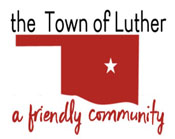 BOARD OF TRUSTEES FOR THE TOWN OF LUTHERREGULAR MEETING AGENDAIn accordance with the Open Meeting Act, Section 311, The Town of Luther, County of Oklahoma, 119 S. Main Street, hereby calls a Regular Meeting of the Luther Board of Trustees, Tuesday, November 13, 2018 at 7:00 p.m. at The Luther Community Building, 18120 East Hogback Road, Luther, OK 73054.Call to order.Invocation Pledge of AllegianceRoll CallDetermination of a quorum.Approval of the minutes for the following Regular meetings, October 9th & October 25th (special) , as prepared by the Town Clerk/Treasurer and subject to additions or corrections by the Board of Trustees.Report of the Treasurer.Review of claims including payroll.Trustee Comments.Trustee One (Paxton Cavin)Trustee Two (Lea Ann Jackson)Consideration, discussion and possible action to allow Scherrie Pidcock to pay up to $2,600 every month on the Town's Fuelman account via electronic payment.  This is because of the short time frame between invoicing and payment due date. The amount would then be included on the following month’s claim's list presented to the Board for approval.Trustee Three (Trandy Langston)Consideration, discussion and possible action regarding hams and turkeys for the upcoming Christmas holiday.Consideration, discussion and possible action to suspend or move the planning meetings for November and December.Trustee Four (Jason Roach)Consideration discussion and possible action regarding a review and edit of the draft of permit and inspection fee schedule.Item tabled from the October 25th meeting.Trustee Five (Jenni White)Consideration, discussion and possible action to open the property held by the Town at 207 S. MAIN St. for sale bids from Open of business on Wednesday, November 14th to close of business on Wednesday, November 28th.Consideration, discussion and possible action for setting up a town benevolent fund.Consideration, discussion and possible action to pay AT&T $1000 to re-route our internet from the fire department to Town Hall to prevent phone difficulty - or pay $110.00/mo. to AT&T UVerse for dedicated phone service. Consideration, discussion and possible action regarding approving a job description for a contract Luther Code Enforcement Officer position, including pay. Consideration, discussion and possible action to write a policy that animal welfare calls will be handled by the police officer on duty when not working a call or otherwise dispatched.Consideration, discussion and possible action to have Two iPads with 256GB, usb port & Microsoft Office to be added to our AT&T account with monthly service charges. One will be for Rescue 723 and one will be for 700 Tahoe. These will be used for the purposes of Patient refusal signature, medical documentation, scene photographs, fire/medical evidence and records, Patient transfer of care documentation, downloading/uploading LFD files and documents.New Business: In accordance with the Open Meeting Act, Title 25 O.S. 311.A.9, new business is defined as any matter not known about or which could not have been reasonably foreseen prior to the time of posting the agenda.Citizen participation:  Citizens may address the Board during open meetings on any matter on the agenda prior to the Board taking action on the matter. On any item not on the current agenda, citizens may address the Board under the agenda item Citizen Participation. Citizens should fill out a Citizen’s Participation Request form and give it to the Mayor. Citizen Participation is for information purposes only, and the Board cannot discuss, act or make any decisions on matters presented under Citizens Participation. Citizens are requested to limit their comments to two minutes.Adjourn._______________________________________________Kim Bourns, Town Clerk/Treasurer*Agenda Posted Friday, November 9th, 2018 at Luther Town Hall, on the website at www.townoflutherok.com and on Facebook at The Town of Luther, prior to 7:00 pm.